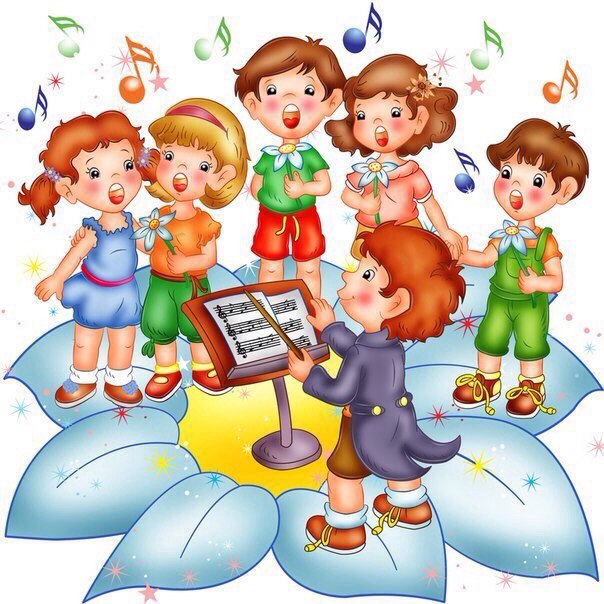 На протяжении всей истории человечества песня привлекала людей своей искренностью и красотой. Песня объединяет не только нации, но и поколения.В связи с этим, 28 октября 2016 года на базе МБОУ СОШ №5 прошел Фестиваль песен на иностранном языке «My music world», в котором приняла участие обучающаяся 7а класса Ванаг Елизавета, исполнив песню на английском языке «My wonderful world» и заняв 1 место в возрастной категории 13-15 лет.3 ноября 2016 г. Елизавете предстоит выступить на областном фестивале песен на иностранном языке в г.Калининграде. Хотелось бы пожелать нашей юной звездочке больших успехов и главное победы!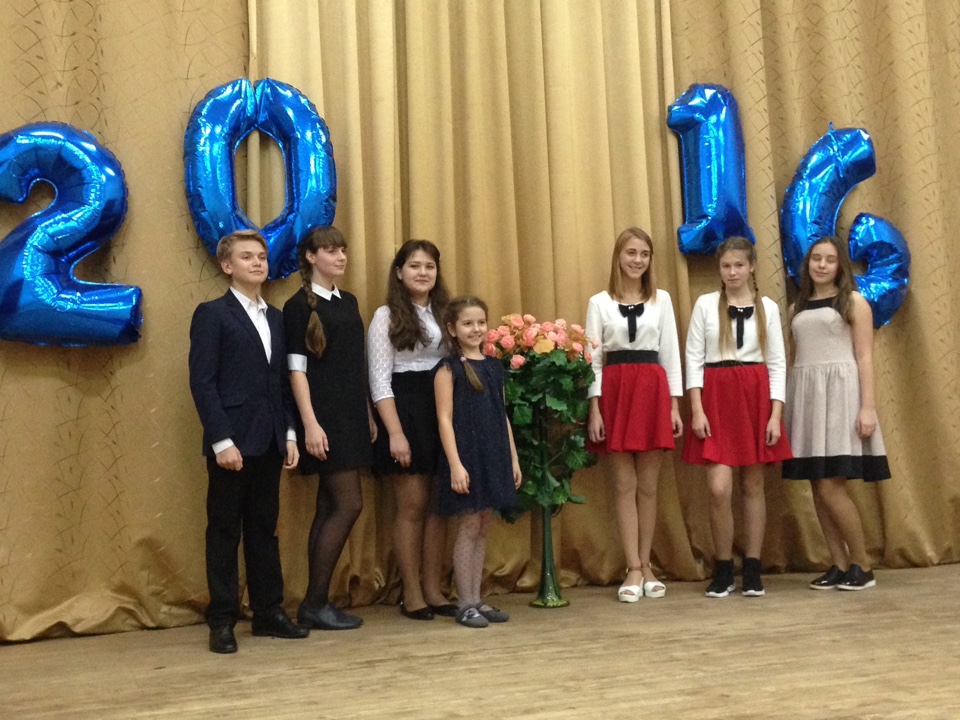 